     DUYURU              Belediye Meclisimiz 04.01.2022 Salı Günü Saat 18.00’de Yeşillik Caddesi No:232 adresindeki Karabağlar Belediyesi bünyesinde bulunan Meclis Toplantı Salonunda aşağıdaki gündemde bulunan konuları görüşmek üzere toplanacaktır.               İlan olunur.                                                                                                       Muhittin SELVİTOPU                          								          Belediye BaşkanıG   Ü   N   D   E   MMeclisin açılışı. 6085 Sayılı Sayıştay Kanunu uyarınca 5393 sayılı Belediye Kanunu’nun 55. maddesi gereği 2020 yılı denetim sonuçlarının belediye meclisinin bilgisine sunulması.A-Kamu İdaresinin Mali Yapısı ve Mali Tabloları Hakkında Bilgi:Bu bölümde belediyemizin 2020 yılı mali tabloları hakkında bilgi verilmekte mali analizler yapılarak 2018-2020 yılları itibariyle bütçe gelir ve giderlerinin oranları ortaya konulmaktadır.Bütçe giderleri 2019 yılına göre 2020 yılında % 7,97 oranında artış göstermiştir.Bütçe gelirleri 2019 yılına göre 2020 yılında %13,24 oranında artış göstermiştir.2020 yılında bütçe gelirleri %88 seviyesinde, bütçe gideri %84 seviyesinde gerçekleşmiştir.B-Denetim Görüşü:İzmir Karabağlar belediyesi 2020 yılına ilişkin yukarıda belirtilen ve kamu idaresi tarafından sunulan; geçerli finansal raporlama çerçevesi kapsamındaki mali rapor ve tabloların " Denetim Görüşünün Dayanağı Bulgular" bölümünde belirtilen hesap alanları hariç tüm önemli yönleriyle doğru ve güvenilir bilgi içerdiği kanaatine varılmıştır.Meclisçe verilecek önergeler.Birimlerden gelen önergeler.(01/2022) - 5393 Sayılı Belediye Kanununun 25. maddesine istinaden Denetim Komisyonu’na üye seçilmesi hk. (Yazı İşleri Md.)(02/2022) -   Belediyemizde 2022 yılı içerisinde 2 adet Mühendis unvanlı boş kadroda istihdam edilecek kişiye; ayrıca Belediyemizde 01.01.2021-31.12.2021 tarihleri arasında Hazine ve Maliye Bakanlığı Kamu Mali Yönetim ve Dönüşüm Genel Müdürlüğünün Mahalli İdare Sözleşmeli Personel Ücret Tavanları ile ilgili 09/01/2021 tarih ve E-9167 sayılı; 07/07/2021 tarih E- 421547 sayılı genelgeleri doğrultusunda tam zamanlı olarak çalıştırılan ve 2022 yılında sözleşmeleri yenilenecek veya yeni sözleşme yapılacak personele 657 sayılı Devlet Memurları Kanunu'na göre istihdam edilen 1. derecenin 1. kademesi ve 3. derecenin 1. kademesi kadro karşılığı esas alınmak üzere ücret tabanı bazında net aylık ödenmesi ile Hazine ve Maliye Bakanlığının 2022 yılı için yayımlayacağı mevzuat çerçevesinde ek ödeme oranları cetvelinde belirtilen unvan, öğrenim durumu ve hizmet yılı esas alınarak denk gelen ek ödeme oranının uygulanması ile bulunacak brüt tutarda ek ödeme yapılması hk. (İnsan Kaynakları ve Eğitim Md.)(03/2022) -  Belediyemiz Zabıta Müdürlüğünde fiilen görev yapan personele 2022 Yılı Merkezi Yönetim Bütçe Kanununun K cetvellerindeki tarifelere göre aylık 888,00.-TL fazla çalışma ücretinin ödenmesi hk. (Zabıta Md.)(04/2022) -  İzmir Büyükşehir Belediyesi Fen İşleri Daire Başkanlığı Altyapı Koordinasyon Şube Müdürlüğünün 14.12.2021 tarih ve E.505839 sayılı yazısında "Kazı ruhsatlarının ilçe belediyelerince verildiği güzergâhlardaki elektronik haberleşme altyapıları geçiş hakkı bedellerinin ruhsatı veren ilçe belediyelerince tahsil edilmesi" gerektiği belirtilmiş olup bu bedeller Belediyemizce alınacağından, Fen İşleri Müdürlüğünün revize edilen 2022 yılı ücret tarifelerinin uygulanması hk. (strateji Geliştirme Md.)(05/2022) -  Erzincan ili Mollaköy Belediyesinin Meydan Projesi yapımı için 5393 sayılı Belediye Kanunu'nun 75/a maddesi uyarınca Belediyemiz bütçesinden karşılanmak üzere Mollaköy Belediyesine KDV hariç 230.000,00-TL (ikiyüzotuzbinTL) ödeme yapılması ve sağlanacak olan maddi desteğin ödeme zamanı, koşulları, tarafların yükümlülükleri ile diğer hususların belirlendiği önerge ekindeki protokolü imzalama yetkisinin, Karabağlar Belediye Başkanına verilmesi hk.  (Strateji Geliştirme Md.)(06/2022) - Gaziantep İli Karkamış Belediyesinin "Karkamış Asri Mezarlık Alanı Düzenleme Çalışmaları ve Karşılama Alanı Projesi"nin yapımı için 5393 Sayılı Belediye Kanunu'nun 75/a maddesi uyarınca Belediyemiz bütçesinden karşılanmak üzere Karkamış Belediyesine KDV hariç 100.000,00-TL (yüzbinTL) ödeme yapılması ve sağlanacak olan maddi desteğin ödeme zamanı, koşulları, tarafların yükümlülükleri ile diğer hususların belirlendiği önerge ekindeki protokolü imzalama yetkisinin, Karabağlar Belediye Başkanına verilmesi hk. (Strateji Geliştirme Md.) (07/2022) -  İzmir Vilayetinde genel hayatı etkileyecek ölçekteki deprem, heyelan, kaya düşmesi, yangın, kaza, meteorolojik afet, nükleer ve kimyasal madde kazaları ve nüfus hareketleri ile ilgili afet ve acil durumlarda, alternatif haberleşme düzenleriyle olağan haberleşme sistemlerinin kullanılmaz olması halinde haberleşmenin sağlanması, ayrıca bu konularla ilgili eğitim ve tatbikatlarda, acil durum telsiz haberleşme çevrimi hizmetlerinin temin edilmesi için Türkiye Radyo Amatörleri Cemiyeti (TRAC) İzmir Şubesi ile işbirliği ve koordinasyon sağlanmasına yönelik 5393 sayılı Belediye Kanununun 75. maddesine istinaden hazırlanan önerge ekindeki protokolü imzalama yetkisinin Karabağlar Belediye Başkanına verilmesi hk. (Destek Hizmetleri Md.)(08/2022) - Belediyemiz tarafından işletilen Özel Atatürk Yükseköğrenim Kız Öğrenci Yurdunda idare, işletme, barındırma usul ve esaslarını düzenlemek suretiyle öğrencilerin eğitim ve öğretimlerini kolaylaştırmak amacıyla hazırlanan Yurt İdaresi, İşletmesi ve Çalışma Esaslarına İlişkin Yönetmelik taslağının 5393 sayılı Belediye Kanunun 18/m maddesine istinaden incelenerek bir karar alınması hk. (Destek Hizmetleri Md.)(09/2022) - İzmir İli, Karabağlar İlçesi, Bozyaka (Gülyaka) Mahallesi, 6860 ada 299,00 m² yüzölçümlü 26 parselin 80,00 m²'lik kısmının Belediyemiz adına şartlı bağışının kabul edilip edilmeyeceği ve 26 parsel ile 20 parselin dâhil edildiği imar uygulaması işlemi (yola terk-tevhid) sonucu oluşacak yeni parseldeki Belediyemiz hissesinin 5393 sayılı Belediye Kanunu'nun 18. maddesinin (e) bendine göre diğer hissedar adına kat karşılığı veya bedel karşılığında satışının yapılıp yapılamayacağı hk. (Emlak ve İstimlak Md.(10/2022) - 5393 sayılı Belediye Kanunu ve 5216 sayılı Büyükşehir Belediye Kanunu başta olmak üzere, 5442 sayılı İl İdaresi Kanunu ve Yönetmelikler ile 5490 sayılı Nüfus Hizmetleri Kanunu kapsamında çıkarılan Adres ve Numaralamaya İlişkin Yönetmeliğe uygun olarak düzenlenen ve önerge ekindeki koordinat özet cetveli ile krokisi bulunan, kuzeyde Güzelbahçe ilçe sınırından güneye doğru giderken Kavacık mahallemiz ile komşu olan Seferihisar ilçesi Çamtepe mahalle sınırına kadar olan ve Menderes İlçe sınırında son bulan yaklaşık 1.750 metrelik kısım İlçemiz ile Seferihisar İlçesi arasındaki sınırımız olarak belirlenmiş olup, belirlenen bu sınır çalışmasının incelenerek bir karar alınması hk. (Plan Proje Md.)(11/2022)- 5393 sayılı Belediye Kanunu ve 5216 sayılı Büyükşehir Belediye Kanunu başta olmak üzere, 5442 sayılı İl İdaresi Kanunu ve Yönetmelikler ile 5490 sayılı Nüfus Hizmetleri Kanunu kapsamında çıkarılan Adres ve Numaralamaya İlişkin Yönetmeliğe uygun olarak düzenlenen ve önerge ekindeki koordinat özet cetveli ile krokisi bulunan, kuzeyde Narlıdere İlçe sınırından güneye doğru giderken Kavacık mahallemiz ile komşu olan Güzelbahçe ilçesi Yaka ve Payamlı mahalleleri sınırına kadar olan ve Seferihisar ilçe sınırında son bulan yaklaşık 8.120 metrelik kısım ilçemiz ile Güzelbahçe ilçesi arasındaki sınırımız olarak belirlenmiş olup, belirlenen bu sınır çalışmasının incelenerek bir karar alınması hk. (Plan Proje Md.)(12/2022)- Yürürlükteki 1/1000 ölçekli 2. Etap Bahçelievler – Gülyaka Mahallesi Revizyon İmar Planı'nda “tescilli parsel” gösterimli Karabağlar İlçesi, Doğanay Mahallesi, 3622 ada, 665, 666, 671 ve 672 parsellerde kayıtlı taşınmazların, İzmir 1 Numaralı Kültür Varlıklarını Koruma Bölge Kurulu'nun 21.10.2021 tarih ve 12952 sayılı kararı doğrultusunda "Park Alanı" olarak belirlenmesine yönelik Belediye Başkanlığımızca hazırlanan 1/1000 ölçekli Uygulama İmar Planı Değişiklik önerisinin incelenerek karara bağlanması hk. (Etüd Proje Md.) Komisyonlardan gelen raporlar.(15/2021) - Pandemi sürecinde Avrupa Birliği üyesi ülkelerin yerel yönetimlerinin halka ne gibi destek ve yardım yaptığı hakkında bilgi alınması ve bizim ülkemizdeki yerel yönetimlerle mukayese yapılmak üzere gerekli çalışmaların yapılmasının oybirliği ile kabulüne ilişkin Avrupa Birliği ve Dış İlişkiler – Kültür ve Turizm Komisyonu Raporu. (161/2021)-Engelli yurttaşlarımızın toplumla kurdukları aidiyet bağlarının güçlendirilmesi ve diğer vatandaşlarımız tarafından farkındalıklarının arttırılması için ilgili müdürlüklerden yetkililerin bulunduğu bir komisyon kurulmasının idarenin takdirinde değerlendirilmesi konusunda alınan temenni kararanının oybirliği ile kabulüne ilişkin Sağlık – Engelliler – Plan ve Bütçe – Çevre Komisyonu raporları(173/2021) - Karabağlar Belediyesinin halihazırda devam etmekte olan Kadın Danışmanlık Hizmetinin farklı mecralarda duyurulması ve hizmetin daha görünür kılınması, Toplumsal Cinsiyet Eğitimleri’nin vatandaşlara yönelik olarak arttırılması, ayrıca personele yönelik eğitimlerin düzenli olarak sürdürülmesi Belediye tarafından kadın çalışmaları verilerinin yıl sonunda web sayfasında yayınlanması konuya yönelik olarak Avrupa Birliği Fonları’nın Bakanlıklarca açılan Fon Kullanım Çağrıları’nın değerlendirilmesi için çalışmaların yapılması ve devam ettirilmesinin oybirliği ile kabulüne  ilişkin Kadın Erkek Eşitliği – Hukuk Komisyonu Raporu.(211/2021) - 04 Kasım 2016 tarihinde yürürlüğe giren “Paris Antlaşması” ve yaptırımları ile 11 Aralık 2019 tarihinde yürürlüğe giren “Avrupa Yeşil Mutabakatı European Green Deal ” bu iki anlaşma çerçevesinde öne çıkan karbon salımının azaltılması yönünde ilçemizi ilgilendiren başlıkların tespiti ve bu başlıklar altında ilçemizde orta ve uzun vadede yapılması uygun olabilecek çalışmaların belirlenmesi hususunda idaremizin bir çalışma yapması için temenni kararı alınmasının oybirliği ile kabulüne ilişkin Kentsel Dönüşüm – Çevre – Avrupa Birliği ve Dış İlişkiler – Sağlık – Hukuk Komisyonu Raporu.(228/2021) - Mevzuat ile müdürlük iş ve işlemlerindeki düzenlemeler nedeniyle yeniden hazırlanan "Emlak ve İstimlak Müdürlüğü Teşkilat Görev ve Çalışma Esaslarını Düzenleyen Yönetmelik"in 5393 sayılı Belediye Kanunu'nun 18/m maddesine istinaden oybirliği ile uygun bulunduğuna ilişkin Hukuk Komisyonu Raporu.(229/2021) - Belediyemiz ile Tunceli ili Pülümür Belediyesi arasındaki dostluk ve kardeşlik ilişkileri ile işbirliğinin geliştirilmesi amacıyla 5393 sayılı Belediye Kanunu’nun 18. maddesinin (p) fıkrası uyarınca Kardeş Kent ilişkisi kurulmasının oybirliği ile uygun görüldüğüne ilişkin Hukuk Komisyonu Raporu.(221/2021) - Mülkiyeti Maliye Hazinesine kayıtlı, yürürlükteki 1/1000 ölçekli Üçkuyular – Şehitler Mahallesi Revizyon İmar Planında, E:2.00 ve Yençok:5 kat yapılaşma koşullu “Sağlık Tesisi Alanı" olarak belirlenmiş olan, Karabağlar ilçesi, Poligon Mahallesi, 13986 ada 3 parselde yapılaşma koşullarının yeniden düzenlenmesine ilişkin Belediyemize iletilen talep, İl Sağlık Müdürlüğünün 20.09.2021 tarih ve E.1559 sayılı yazısında, 30 Ekim 2020 tarihinde yaşanan İzmir Depremi sonrası, İzmir Bölge Hıfzıssıhha Enstitüsü binasının orta hasarlı bina olarak tespiti sonrasında yıkımın yapılarak, söz konusu taşınmaz üzerinde tüm Başkanlıkların bulunduğu İl Sağlık Müdürlüğü Binasının yapımının planlandığı belirtildiğinden uygun değerlendirilerek, bu kapsamda yürürlükteki imar planında 13986 ada 3 parselin yapılaşma koşullarının Emsal:2.50 Yençok:10 kat olarak belirlenmesine ilişkin Belediye Başkanlığımızca hazırlanan 1/1000 ölçekli Uygulama İmar Planı değişikliği önerisi oybirliği ile uygun görülerek 5216 sayılı Yasanın 7. maddesinin (b) bendine göre işlem yapılmasına ilişkin İmar - Sağlık - Hukuk Komisyonu Raporu.(225/2021) - Gediz A.Ş.'nin 16.09.2021 tarih ve 49254 sayılı yazısı ekinde Belediye Başkanlığımıza sunulan yürürlükteki imar planında "Park Alanı" olarak ayrılan, Kazım Karabekir Mahallesi, 9009 Sokak ve 9009/6 Sokak kesişimindeki tescil dışı alanda 6.00 m. x 3.00 m.=18 m² ebatlarında trafo alanının, 8.00 m. x 5.00 m.=40 m² olarak belirlenmesine ve yürürlükteki imar planında "Otopark Alanı" olarak ayrılan, Kazım Karabekir Mahallesi, 9002/1 Sokak ve 9022 Sokak kesişimindeki tescil dışı alanda 8.00 m. x 5.00 m.=40 m² ebatlarında bir adet  "Trafo Alanı"  belirlenmesine ilişkin 1/1000 ölçekli uygulama imar planı değişikliği ve açıklama raporu, 9002/1 Sokak ve 9022 Sokak kesişiminde teklif edilen alanın kuzeyindeki tescil dışı “Park Alanı”na kaydırılması ve mevcut ağaçlık dokunun korunması ile gerekli güvenlik önemlerinin alınması koşulu ile  oybirliği ile uygun bulunarak 5216 sayılı Yasanın 7. maddesinin (b) bendine göre işlem yapılmasına kabulüne ilişkin İmar  ve Çevre Komisyonu Raporu.(226/2021) -  Gediz A.Ş.'nin 16.09.2021 tarih ve 49254 sayılı yazısı ekinde Belediye Başkanlığımıza sunulan yürürlükteki imar planında "Park Alanı" olarak ayrılan, Günaltay Mahallesi, 4722 Sokak ve 4738 Sokak kesişimindeki tescil dışı alanda 8.00 m. x 5.00 m.=40 m² ebatlarında 1 adet "Trafo Alanı" ve yürürlükteki imar planında "Otopark Alanı" olarak ayrılan, Günaltay Mahallesi, 4904 Sokak ve 4906/1 Sokak kesişimindeki tescil dışı alanda 8.00 m. x 5.00 m.=40 m² ebatlarında 1 adet "Trafo Alanı" belirlenmesine ilişkin 1/1000 ölçekli uygulama imar planı değişikliği ve açıklama raporu, mevcut ağaçlık dokunun korunması ve gerekli güvenlik önemlerinin alınması koşulu ile oybirliği ile uygun bulunarak 5216 sayılı Yasanın 7. maddesinin (b) bendine göre işlem yapılmasına ilişkin İmar ve Çevre Komisyonu Raporu.(233/2021) - Belediyemizce hazırlanan Karabağlar Belediye Meclisinin 01.07.2021 tarih ve 188/2021 sayılı kararı ile İzmir Büyükşehir Belediye Meclisi'nin 13.08.2021 gün, 05.952 sayılı kararı ile uygun görülerek, Başkanlık Makamınca 13.10.2021 tarihinde değişiklikle onaylanan ve 28.10.2021 - 26.11.2021 tarihleri arasında askıya çıkarılan UİP_35417850 işlem numaralı "Mevcut Plandaki Durumu Korunacak Alanlar (K)” sınırı ve bu alanlarda yapılacak uygulamalara yönelik iş ve işlemleri belirleyen 1/1000 ölçekli Uygulama İmar Plan Notuna ilişkin 220 ada 41 parsel maliki Nesrin TEK tarafından askı süresinde yapılan itiraza ilişkin, itiraza konu Karabağlar İlçesi, Bahçelievler Mahallesi, 220 ada 41 parsel ve çevresindeki kat sıkıştırmaların belirlendiği bölgeyi kapsayacak şekilde düzenlenen komisyon raporu elindeki sınır krokisi ve koordinat özeti oybirliği ile uygun bulunarak 5216 sayılı Yasanın 7. maddesinin (b) bendine göre işlem yapılmasına ilişkin İmar – Hukuk Komisyonu Raporu.(234/2021) - Belediyemizce hazırlanan Karabağlar Belediye Meclisinin 01.07.2021 tarih ve 188/2021 sayılı kararı ile İzmir Büyükşehir Belediye Meclisi'nin 13.08.2021 gün, 05.952 sayılı kararı ile uygun görülerek, Başkanlık Makamınca 13.10.2021 tarihinde değişiklikle onaylanan ve 28.10.2021-26.11.2021 tarihleri arasında askıya çıkarılan UİP_35417850 işlem numaralı "Mevcut Plandaki Durumu Korunacak Alanlar (K)” sınırı ve bu alanlarda yapılacak uygulamalara yönelik iş ve işlemleri belirleyen 1/1000 ölçekli Uygulama İmar Planı Notuna ilişkin 30304 ada 16 parsel maliki Erol BATAK tarafından askı süresinde parselinin “Mevcut Plandaki Durumu Korunacak Alanlar (K)” sınırı dışına çıkarılmasına dair itirazı oybirliği ile uygun bulunmayarak planın aynen korunmasının kabulüne ilişkin İmar – Hukuk – Kentsel Dönüşüm Komisyonu Raporu.Komisyonlara havale edilip sonuçlanmayan önergeler. (199/2021)-İlçemizdeki 540 hektarlık, 15 Mahalleyi kapsayan riskli alan planları hazırlanırken; yenilenebilir enerji, yağmursuyu hasadı, katı atık, engelli erişimi gibi başlıkları da içeren 17 maddelik “Birleşmiş Milletler Sürdürülebilir Kalkınma Hedefleri” ne yönelik plan not önerilerinin tespiti ve bu alanlardaki planlama yetkisine sahip Çevre ve Şehircilik Bakanlığına önerilmesi konusunda bir çalışma yapılması hk. (Kentsel Dönüşüm – Çevre – Avrupa Birliği ve Dış İlişkiler –  İmar Komisyonu) (212/2021)-Naylon poşetlerin kullanımının azaltılabilmesi için gerek semt merkezlerimizde ve gerekirse de genel olarak Karabağlar ilçemizde neler yapabileceğine yönelik meclisimizin bir çalışma yapması hk. (Çevre – Sağlık – Esnaf – Pazar yerleri Komisyonu)(213/2021)-Günümüzde Sürdürebilir Kentleşme kavramı her zamankinden daha önem kazanmıştır. Birçok farklı boyutu olan bu konunun çevresel, ekonomik ve sosyal boyutunun meclisimizce değerlendirilmesi hk. (Kentsel Dönüşüm – Kadın Erkek Eşitliği – Engelliler – Kültür ve Turizm -  Plan ve Bütçe Komisyonu)(214/2021)-Bildiğiniz gibi ilçemizde Hayat Boyu Öğrenme parkı belirlenecektir. Parkın temasını meclisimizce çalışılıp değerlendirilmesi hk. (Burs ve Eğitim Komisyonu – Kültür ve Turizm Komisyonu – Kadın Erkek Eşitliği – Spor Genç ve Çocuk – Çevre Komisyonu)Dilek ve temenniler.Toplantıya katılamayan üyelerin mazeretlerinin görüşülmesi.Meclis toplantı gün ve saatinin tespiti.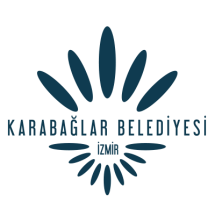         KARABAĞLAR BELEDİYE MECLİSİ